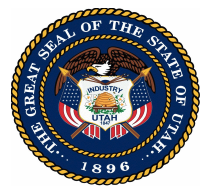 Point of the Mountain State Land Authority Board AGENDA Tuesday, September 8th, 2020 | 2:00 - 3:30 pmRemote Meeting via Google Hangouts: meet.google.com/ujp-fxsu-wukOr Join by Conference Call: (US) +1 319-481-3392‬ PIN: ‪947 359 768‬#Welcome                                                   						  PROCEDURALLt. Gov. Cox and Rep. Lowry SnowApproval of Minutes from the March 10, 2020 Board Meeting         				 ACTIONApproval of Minutes from the March 24, 2020 Board Meeting         			 	 ACTIONApproval of Minutes from the August 11, 2020 Board Meeting      			             ACTIONPublic Comment                                        						  PROCEDURALMembers of the public will have an opportunity to share comments with the board.  Public comments are limited to three minutes each.Approve general direction for the POMSLA organizational structure        	           		 ACTIONThe board will review RCLCO's recommended organizational structure and will consider adopting a framework structure to guide organizational planning and budgeting.Erin Talkington, RCLCOApprove the selection process for planning consultant and RFQ                                           ACTIONThe board will review a recommended approach to select a planning teamand will consider issuing an RFQ as an initial step in that process.Steve KellenbergCommunications Update                        					        INFORMATIONALMuriel Xochimitl, X-FactorApprove Social Media Policy                							 ACTIONThe board will consider adopting a proposed social media policy.Alan MathesonDirector's Report                                           						INFORMATIONALThe Executive Director will report on POMSLA activities.Alan MathesonAdjourn										       PROCEDURAL